PREFEITURA MUNICIPAL DE CARATINGA/MG - Extrato de Resultado – Pregão Presencial 096/2018. Objeto: aquisição de veículos e motocicletas zero quilômetros, para atender as necessidades da Administração Pública Municipal. Vencedores com menor preço por item: MINASVEL MINAS VEÍCULOS LTDA: item 03. Valor global final: R$ 40.650,00 (quarenta mil e seiscentos e cinquenta reais); RAFA MOTO CARATINGA LTDA: itens 01, 02 e 04. Valor global final: R$ 101.600,00 (cento e um mil e seiscentos reais); PONTO ALTO MÁQUINAS E EQUIPAMENTOS EIRELI – EPP: item 05. Valor global final: R$ 79.980,00 (setenta e nove mil e novecentos e oitenta reais).  Caratinga/MG, 28 de setembro de 2018. Marcelo Nogueira Bomfim – Pregoeiro.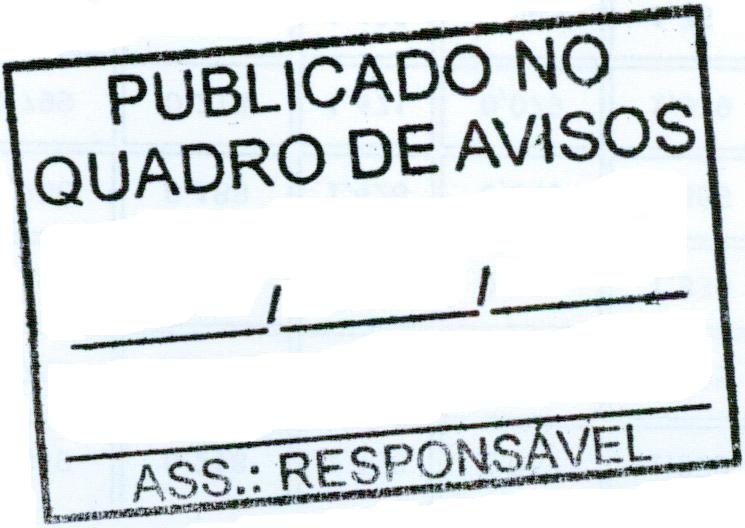 